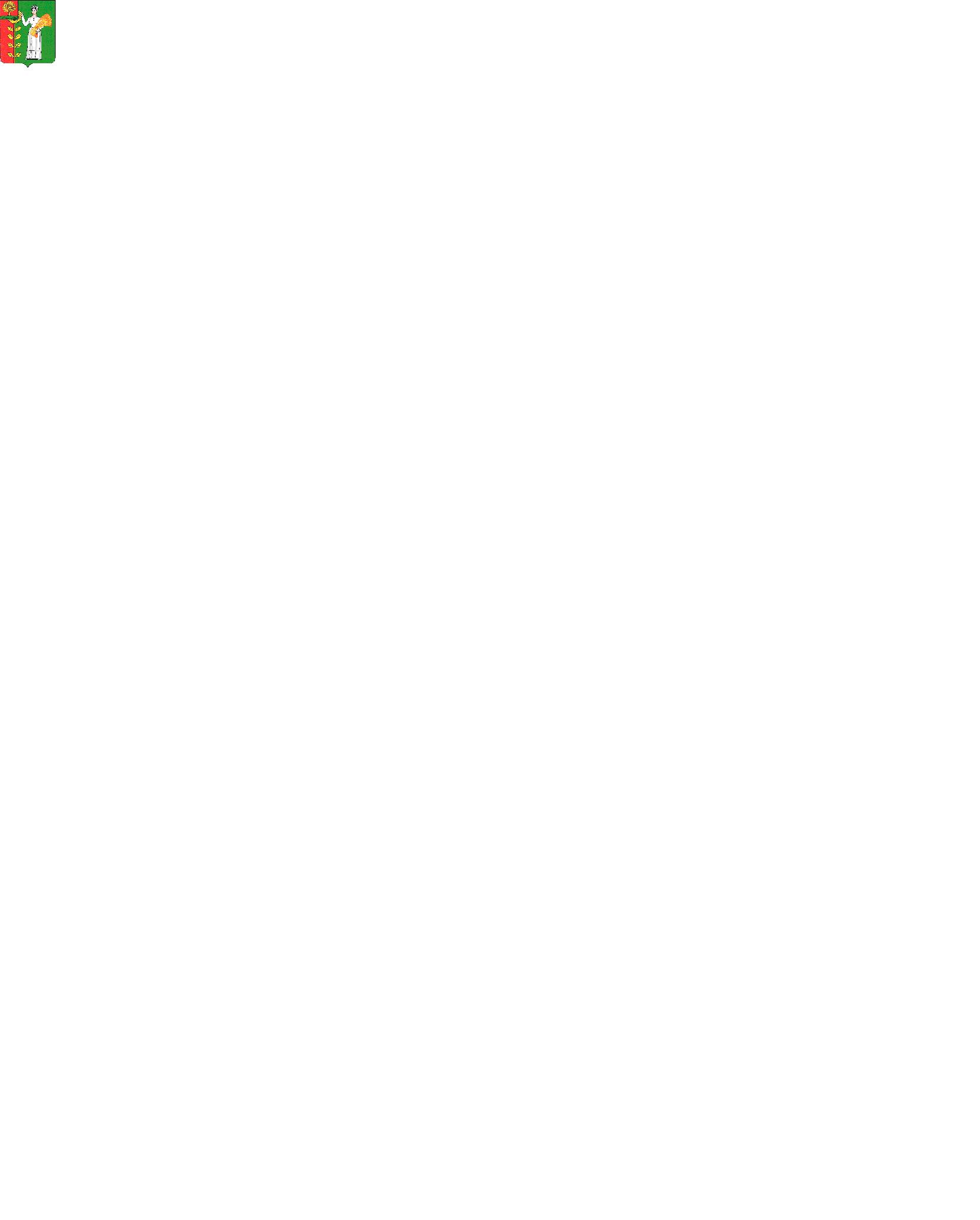 РОССИЙСКАЯ ФЕДЕРАЦИЯСОВЕТ ДЕПУТАТОВ СЕЛЬСКОГО ПОСЕЛЕНИЯНОВОЧЕРКУТИНСКИЙ СЕЛЬСОВЕТДобринского муниципального районаЛипецкой областиXXXVI сессия РЕШЕНИЕ22.08. 2012г                  с. Новочеркутино                           № 105-рс«О внесении изменений в бюджет сельского поселения Новочеркутинский сельсовет Добринского муниципального района Липецкой области Российской Федерации на 2012г. и плановый период 2013 и 2014 годов».( утв. решением сессии  16.12.2011г № 78,в ред.10.05.2012г № 94-рс,05.06. 2012г №96-рс,18.07.2012г№99-рс,26.07.2012г №101-рс)Рассмотрев представленный администрацией сельского поселения Новочеркутинский сельсовет проект решения «О внесении изменений в бюджет сельского поселения Новочеркутинский сельсовет Добринского муниципального района Липецкой области Российской Федерации на 2012 год и плановый период 2013 и 2014 годы», руководствуясь положением «О бюджетном процессе сельского поселения Новочеркутинский сельсовет, ст.25 Устава сельского поселения Новочеркутинский сельсовет, учитывая решение постоянной комиссии по экономике, бюджету, местным налогам и сборам, социальным вопросам, сельский Совет депутатов РЕШИЛ:1. Принять изменения в бюджет сельского поселения Новочеркутинский сельсовет Добринского муниципального района Липецкой области Российской Федерации на 2012 год и плановый период 2013 и 2014 годы  (прилагается).2. Направить указанный нормативный правовой акт главе сельского поселения Новочеркутинский сельсовет для подписания и официального обнародования.3. Настоящее решение вступает в силу со дня его официального обнародования.Председатель Совета депутатов сельского поселенияНовочеркутинский сельсовет                                                                       Т.М. ГрачеваИзмененияв «Бюджет сельского поселения Новочеркутинский сельсовет Добринского муниципального района Липецкой области Российской Федерации на 2012 и плановый период 2013-2014 годов»Статья 1.Основные характеристики бюджета сельского поселения на 2012год и на плановый период 2013 и 2014годов.1.Внести в бюджет сельского поселения Новочеркутинский сельсовет на 2012г. и на плановый период 2013 и 2014 годов»  следующие изменения:Статья 5. Бюджетные ассигнования бюджета сельского поселения на 2012год и плановый период 2013-2014 годов.1.Утвердить распределение бюджетных ассигнований по разделам и подразделам классификации расходов бюджетов:1) на 2012 год согласно приложению 5 к настоящему решению (в новой редакции)2.Утвердить ведомственную структуру расходов бюджета сельского поселения:1) на 2012 год согласно приложению 7 к настоящему решению (в новой редакции)3. Утвердить распределение расходов бюджета сельского поселения по разделам, подразделам, целевым статьям и видам расходов бюджетов:               классификации расходов бюджетов:1) на 2012 год согласно приложению 9 к настоящему решению (в новой редакции)И.о.главы сельского поселенияНовочеркутинский сельсовет                                   И.С.Пытин                            Приложение 5К  бюджету сельского поселения Новочеркутинский сельсоветДобринского муниципального района Липецкой области Российской Федерации на 2012 год и плановый период 2013 и 2014 годыРаспределение бюджетных ассигнований сельского поселения по разделам и подразделам классификации расходов бюджетов Российской Федерации на 2012 год										                руб.              Приложение 7К  бюджету сельского поселения Новочеркутинский сельсоветДобринского муниципального района Липецкой области Российской Федерации на 2012 год и плановый период 2013 и 2014 годыВЕДОМСТВЕННАЯ СТРУКТУРАрасходов бюджета сельского поселения на 2012 год										                руб.Приложение 9К  бюджету сельского поселения Новочеркутинский сельсоветДобринского муниципального района Липецкой области Российской Федерации на 2012 год и плановый период 2013 и 2014 годыРаспределение расходов бюджета сельского поселения по разделам,подразделам, целевым статьям и видам расходовклассификации расходов бюджетов Российской Федерации на 2012 год                                                                                                           руб.                                   Приложение 19К  бюджету сельского поселения Новочеркутинский сельсоветДобринского муниципального района Липецкой области Российской Федерации на 2012 год и плановый период 2013 и 2014 годы	Источники финансирования дефицита бюджета сельского поселенияна 2012 год                                                                                                          руб.НаименованиеРазделПодразделСуммаВсего4663100,14Общегосударственные вопросы01002323244,14Функционирование Правительства Российской Федерации, высших исполнительных органов государственной власти субъектов Российской Федерации, местных администраций01042172842Обеспечение деятельности финансовых, налоговых и таможенных органов и органов финансового (финансово-бюджетного) надзора010668292Обеспечение и проведение выборов и референдумов010750000Другие общегосударственные вопросы011332110,14Национальная оборона020055300Мобилизационная и вневойсковая подготовка020355300Национальная безопасность и правоохранительная деятельность030036000Другие вопросы в области национальной безопасности и правоохранительной деятельности031436000Национальная экономика0400506580Дорожное хозяйство(дорожные фонды)0409503198Другие вопросы в области национальной экономики04123382Жилищно-коммунальное хозяйство0500566476Жилищное хозяйство05017200Коммунальное хозяйство0502142000Благоустройство0503417276Культура и кинематография 08001169500Культура 08011169500Физическая культура и спорт11006000Массовый спорт11026000НаименованиеГлавныйраспорядительРазделПодразделЦелевая статьяВид расходовСумма на 2012 годАдминистрация сельского поселения Новочеркутинский сельсовет, всего9114663100,14Общегосударственные вопросы91101002323244,14Функционирование Правительства Российской Федерации, высших исполнительных органов государственной власти субъектов Российской Федерации, местных администраций 91101042172842Руководство и управление в сфере установленных функций органов государственной власти субъектов Российской Федерации  и органов местного самоуправления9110104002 00 002136365Центральный аппарат9110104002 04 001602453Расходы на выплаты персоналу органов местного самоуправления9110104002 04 00150593979Фонд оплаты труда и страховые взносы9110104002 04 00151579888Иные выплаты персоналу, за исключением фонда оплаты труда9110104002 04 0015214091Иные закупки товаров, работ и услуг для муниципальных нужд9110104002 04 00250987975Закупка товаров, работ, услуг в сфере информационных технологий9110104002 04 00252103520Прочая закупка товаров, работ и услуг для муниципальных нужд9110104002 04 00254884455Иные бюджетные ассигнования9110104002 04 0080020499Уплата налогов, сборов и иных платежей9110104002040085020499Уплата прочих налогов, сборов и иных платежей911010400204008513168Уплата прочих налогов, сборов и иных платежей9110104002040085217331Глава местной администрации (исполнительно-распорядительного органа муниципального образования)9110104002 08 00533912Расходы на выплату персоналу органов местного самоуправления 9110104002 08 00150533912Фонд оплаты труда и страховые взносы9110104002 08 00151533912Межбюджетные трансферты9110104521000036477Межбюджетные трансферты бюджетам муниципальных районов из бюджетов поселений и межбюджетные трансферты бюджетам поселений из бюджетов муниципальных районов на осуществление части полномочий по решению вопросов местного значения в соответствии с заключенным соглашением9110104521 06 0036477Межбюджетные трансферты9110104521 06 0050036477Иные межбюджетные трансферты9110104521 06 0054036477Обеспечение деятельности финансовых, налоговых и таможенных органов и органов финансового (финансово-бюджетного) надзора911010668292Межбюджетные трансферты бюджетам муниципальных районов из бюджетов поселений и межбюджетные трансферты бюджетам поселений из бюджетов муниципальных районов на осуществление части полномочий по решению вопросов местного значения в соответствии с заключенным соглашением9110106521 06 0068292Межбюджетные трансферты9110106521 06 0050068292Иные межбюджетные трансферты9110106521 06 0054068292Обеспечение и проведение выборов и референдумов911010750000Проведение выборов и референдумов9110107020000050000Проведение выборов в главы местной Администрации(исполнительно-распорядительного органа  муниципального образования)9110107020000250000Иные закупки товаров, работ и услуг для муниципальных нужд9110107020000225050000Прочая закупка товаров, работ и услуг для муниципальных нужд9110107020000225450000Межбюджетные трансферты9110113521 00 0032110,14Субсидии бюджетам муниципальных образований для софинансирования расходных обязательств, возникших при выполнении полномочий органов местного самоуправления по вопросам местного значения911011352101003691,14Субсидии на приобретение сетевого программного обеспечения по ведению похозяйственного учета в поселениях911011352101242503691,14Закупка товаров, работ, услуг в сфере информационных технологий911011352101242523691,14Реализация государственных функций, связанных с общегосударственным управлением911011309200002973Выполнение других обязательств государства91101130920300           29739110113092 03 008002973Иные бюджетные ассигнования9110113092 03 008002973Уплата налогов, сборов и иных платежей9110113092 03 008502973Уплата прочих налогов, сборов и иных платежей9110113092 03 008522973Межбюджетные трансферты бюджетам муниципальных районов из бюджетов поселений и межбюджетные трансферты бюджетам поселений из бюджетов муниципальных районов на осуществление части полномочий по решению вопросов местного значения в соответствии с заключенным соглашением9110113521 06 0020446Межбюджетные трансферты9110113521 06 0050020446Иные межбюджетные трансферты9110113521 06 0054020446Целевые программы муниципальных образований911011379501005000Целевая поселенческая программа «Борьба с геморрагической лихорадкой на территории сельского поселения Новочеркутинский сельсовет на 2012-2014 годы»911011379501005000Иные закупки товаров, работ и услуг для муниципальных нужд911011379501002505000Прочая закупка товаров, работ и услуг для муниципальных нужд911011379501002545000Национальная оборона911020055300Мобилизационная и вневойсковая подготовка911020355300Руководство и управление в сфере установленных функций9110203001 00 0055300Осуществление первичного воинского учета на территориях, где отсутствуют военные комиссариаты9110203001 36 0055300Расходы на выплату персоналу органов местного самоуправления9110203001 36 0015052471Фонд оплаты труда и страховые взносы9110203001 36 0015152471Иные закупки товаров, работ и услуг для муниципальных нужд9110203001 36 002502829Прочая закупка товаров, работ и услуг для муниципальных нужд9110203001 36 002542829Национальная безопасность и правоохранительная деятельность911030036000Другие вопросы в области национальной безопасности и правоохранительной деятельности911031436000Целевые программы муниципальных образований9110314795 00 0036000Целевая поселенческая программа «Обеспечение пожарной безопасности на территории сельского поселения Новочеркутинский сельсовет на 2012-2014 годы»9110314795 02 0036000Иные закупки товаров, работ и услуг для муниципальных нужд9110314795 02 0025036000Прочая закупка товаров, работ и услуг для муниципальных нужд9110314795 02 0025436000Национальная экономика9110400506580Дорожное хозяйство(Дорожные фонды)9110409503198Региональные целевые программы9110409522000077571 Областная целевая программа дорожной деятельности Липецкой области на 2012-2017 годы9110409522910077571Иные закупки товаров, работ и услуг для муниципальных нужд9110409522910025077571Прочая закупка товаров, работ и услуг для муниципальных нужд9110409522910025477571Целевые программы муниципальных образований9110409795 00 00425627Целевая поселенческая программа «Благоустройство сельского поселения Новочеркутинский сельсовет на 2012-2014 годы»9110409795 04 00425627Целевая поселенческая программа «Благоустройство сельского поселения Новочеркутинский сельсовет на 2012-2014 годы»9110409795 04 02425627Иные закупки товаров, работ и услуг для муниципальных нужд91104097950402250425627Прочая закупка товаров, работ и услуг для муниципальных нужд91104097950402254425627Другие вопросы в области национальной экономики91104123382Целевые программы муниципальных образований911041279500003382Целевая поселенческая программа»Повышение качества бытового обслуживания населения в сельском поселении Новочеркутинский сельсовет 2012г.»911041279507003382Иные закупки товаров, работ и услуг для муниципальных нужд911041279507012503382Прочая закупка товаров, работ и услуг для муниципальных нужд911041279507012543382Жилищно -коммунальное хозяйство9110500566476Жилищное хозяйство91105017200Целевые программы муниципальных образований9110501795 00 007200Целевые программы муниципальных образований9110501795 03004200Целевая поселенческая программа «Жилищное хозяйство сельского поселения Новочеркутинский сельсовет на 2012-2014 годы»9110501795 03 014200Иные закупки товаров, работ и услуг для муниципальных нужд9110501795 03 012504200Прочая закупка товаров, работ и услуг для муниципальных нужд9110501795 03 012544200Поселенческая целевая программа «Энергообследование объектов муниципальной собственности на 2012-2014 годы»911050179503033000Иные закупки товаров, работ и услуг для муниципальных нужд911050179503032503000Прочая закупка товаров, работ и услуг для муниципальных нужд911050179503032543000Коммунальное хозяйство9110502142000Целевые программы муниципальных образований9110502795 00 00142000Целевая поселенческая программа «Организация водоснабжения и водоответвления в границах сельского поселения Новочеркутинский сельсовет на 2012-2014 годы»9110502795 06 00142000Иные закупки товаров, работ и услуг для муниципальных нужд9110502795 06 00250142000Прочая закупка товаров, работ и услуг для муниципальных нужд9110502795 06 00254142000Благоустройство9110503417276Целевые программы муниципальных образований9110503795 00 00417276Целевая поселенческая программа «Благоустройство на территории сельского поселения Новочеркутинский сельсовет на 2012-2014 годы»9110503795 04 00417276Целевая поселенческая программа «Благоустройство на территории сельского поселения Новочеркутинский сельсовет на 2012-2014 годы» (уличное освещение)9110503795 04 01268432Иные закупки товаров, работ и услуг для муниципальных нужд9110503795 04 01250268432Прочая закупка товаров, работ и услуг для муниципальных нужд9110503795 04 01254268432Целевая поселенческая программа «Благоустройство на территории сельского поселения Новочеркутинский сельсовет на 2012-2014 годы» (прочие мероприятия по благоустройству)9110503795 04 05148884Иные закупки товаров, работ и услуг для муниципальных нужд9110503795 04 05250148884Прочая закупка товаров, работ и услуг для муниципальных нужд9110503795 04 05254148884Культура и кинематография 91108001169500Культура 91108011169500Учреждения культуры и мероприятия в сфере культуры и кинематографии9110801440 00 00961748Обеспечение деятельности подведомственных учреждений9110801440 99 00961748Предоставление субсидий бюджетным, автономным учреждениям и иным некоммерческим организациям сельского поселения9110801440 99 00900961748Субсидии бюджетным учреждениям9110801440 99 00910961748Субсидии бюджетным учреждениям на финансовое обеспечение муниципального задания на оказание муниципальных услуг(выполнение работ)9110801440 99 00911961748Библиотеки9110801442 00 00207752Обеспечение деятельности подведомственных учреждений9110801442 99 00207752Предоставление субсидий бюджетным, автономным учреждениям и иным некоммерческим организациям сельского поселения9110801442 99 00900207752Субсидии бюджетным учреждениям911080144299 00910207752Субсидии бюджетным учреждениям на финансовое обеспечение муниципального задания на оказание муниципальных услуг(выполнение работ)9110801442 99 00911207752Физическая культура и спорт91111006000Массовый спорт91111026000Целевые программы муниципальных образований9111102795 00 006000Целевая поселенческая программа «Развитие физической культуры и спорта на территории сельского поселения  Новочеркутинский сельсовет на 2012-2014 годы»9111102795 05 006000Иные закупки товаров, работ и услуг для муниципальных нужд9111102795 05 002506000Прочая закупка товаров, работ и услуг для муниципальных нужд9111102795 05 002546000НаименованиеРазделПодразделЦелевая статьяВид расходовСумма на год 2012Администрация сельского поселения Новочеркутинский сельсовет, всего4663100,14Общегосударственные вопросы01002323244,14Функционирование Правительства Российской Федерации, высших исполнительных органов государственной власти субъектов Российской Федерации, местных администраций 01042172842Руководство и управление в сфере установленных функций органов государственной власти субъектов Российской Федерации и органов местного самоуправления0104002 00 002136365Центральный аппарат0104002 04 001602453Выполнение функций органами местного самоуправления0104002 04 00150593979Фонд оплаты труда и страховые взносы0104002 04 00151579888Иные выплаты персоналу, за исключением фонда оплаты труда0104002 04 0015214091Иные закупки товаров, работ и услуг для муниципальных нужд01040020400250987975Закупка товаров, работ, услуг01040020400252103520Прочая закупка товаров, работ и услуг для муниципальных нужд01040020400254884455Уплата налогов, сборов и иных платежей0104002040085020499Уплата налогов, сборов и иных платежей010400204008513168Уплата налогов, сборов и иных платежей0104002040085217331Глава местной администрации (исполнительно-распорядительного органа муниципального образования)0104002 08 00533912Выполнение функций органами местного самоуправления 0104002 08 00150533912Фонд оплаты труда и страховые взносы0104002 08 00151533912Межбюджетные трансферты010452106003647736477Межбюджетные трансферты бюджетам муниципальных районов из бюджетов поселений и межбюджетные трансферты бюджетам поселений из бюджетов муниципальных районов на осуществление части полномочий по решению вопросов местного значения в соответствии с заключенным соглашением0104521 06 0036477Иные межбюджетные трансферты0104521 06 0054036477Обеспечение деятельности финансовых, налоговых и таможенных органов и органов финансового (финансово-бюджетного) надзора010668292Иные межбюджетные трансферты0106521 06 0054068292Обеспечение и проведение выборов и референдумов01075000050000Проведение выборов и референдумов010702000005000050000Проведение выборов в главы местной администрации (исполнительно-распорядительного органа муниципального образования)010702000025000050000Иные закупки товаров, работ и услуг для муниципальных нужд010702000022505000050000Прочая закупка товаров, работ и услуг для муниципальных нужд010702000022545000050000Другие общегосударственные вопросы011332110,14Субсидии бюджетам муниципальных образований для софинансирования расходных обязательств, возникших при выполнении полномочий органов местного самоуправления по вопросам местного значения011352101003691,14Субсидии на приобретение сетевого программного обеспечения по вендению похозяйственного учета в поселениях011352101242503691,14Закупка товаров, работ, услуг в сфере информационных технологий011352101242523691,14Межбюджетные трансферты бюджетам муниципальных районов из бюджетов поселений и межбюджетные трансферты бюджетам поселений из бюджетов муниципальных районов на осуществление части полномочий по решению вопросов местного значения в соответствии с заключенным соглашением0113521 06 0020446Иные межбюджетные трансферты0113521 06 0054020446Реализация государственных функций, связанных с общегосударственным управлением0113092 00 002973Выполнение других обязательств государства0113092 03 008002973Выполнение функций органами местного самоуправления0113092 03 008522973Целевая поселенческая программа «Борьба с геморрагической лихорадкой на территории сельского поселения Новочеркутинский сельсовет на 2012-2014 годы»01135000Иные закупки товаров, работ и услуг для муниципальных нужд011379501002505000Закупка товаров, работ, услуг011379501002545000Национальная оборона020055300Мобилизационная и вневойсковая подготовка020355300Руководство и управление в сфере установленных функций0203001 00 0055300Осуществление первичного воинского учета на территориях, где отсутствуют военные комиссариаты0203001 36 0015052471Выполнение функций органами местного самоуправления 0203001 36 0015152471Иные закупки товаров, работ и услуг для муниципальных нужд0203001 36 002502829Закупка товаров, работ, услуг0203001 36 002542829Национальная безопасность и правоохранительная деятельность030036000Другие вопросы в области национальной безопасности и правоохранительной деятельности031436000Целевые программы муниципальных образований0314795 00 0036000Целевая поселенческая программа «Обеспечение пожарной безопасности на территории сельского поселения Новочеркутинский сельсовет на 2012-2014 годы»0314795 02 0036000Выполнение функций органами местного самоуправления0314795 02 0025436000Национальная экономика040000506580Дорожное хозяйство(Дорожные фонды)0409503198Региональные целевые программы0409522000077571 Областная целевая программа дорожной деятельности Липецкой области на 2012-2017 годы0409522910077571Иные закупки товаров, работ и услуг для муниципальных нужд0409522900025077571Прочая закупка товаров, работ и услуг для муниципальных нужд0409522910025477571Иные закупки товаров, работ и услуг для муниципальных нужд04097950402250425627Закупка товаров, работ, услуг04097950402254425627Другие вопросы в области национальной безопасности и правоохранительной деятельности04123382Целевые программы муниципальных образований041279500003382Целевая поселенческая программа»Повышение качества бытового обслуживания населения в сельском поселении Новочеркутинский сельсовет 2012г.»04127950700338243050Иные закупки товаров, работ и услуг для муниципальных нужд041279507012503382Закупка товаров, работ и услуг041279507012543382Жилищно-коммунальное хозяйство0500566476Жилищное хозяйство05017200Целевые программы муниципальных образований0501795 00 007200Целевая поселенческая программа «Жилищное хозяйство сельского поселения Новочеркутинский сельсовет на 2012-2014 годы»0501795 03 014200Выполнение функций органами местного самоуправления0501795 03 012544200Поселенческая целевая программа «Энергообследование муниципальной собственности 2012-2014 годы»050179503033000Иные закупки товаров, работ и услуг для муниципальных нужд050179503032503000Прочая закупка товаров, работ, услуг050179503032543000Коммунальное хозяйство0502142000Целевые программы муниципальных образований0502795 00 00142000Целевая поселенческая программа «Организация водоснабжения и водоответвления в границах сельского поселения Новочеркутинский сельсовет на 2012-2014 годы»0502795 06 00142000Закупка товаров, работ, услуг0502795 06 00254142000Благоустройство0503417276Целевые программы муниципальных образований0503795 00 00417276Целевая поселенческая программа «Благоустройство на территории сельского поселения Новочеркутинский сельсовет на 2012-2014 годы»0503795 04 00417276Целевая поселенческая программа «Благоустройство на территории сельского поселения Новочеркутинский сельсовет на 2012-2014 годы» (уличное освещение)0503795 04 01268432Выполнение функций органами местного самоуправления0503795 04 01254268432Целевая поселенческая программа «Благоустройство на территории сельского поселения Новочеркутинский сельсовет на 2012-2014 годы» (прочие мероприятия по благоустройству)0503795 04 05148884Прочая закупка товаров, работ, услуг0503795 04 05254148884Культура и кинематография 08001169500Культура 08011169500Учреждения культуры и мероприятия в сфере культуры и кинематографии0801440 00 00961748Обеспечение деятельности подведомственных учреждений0801440 99 00961748Предоставление субсидий бюджетным, автономным учреждениям и иным некоммерческим организациям сельского поселения 0801440 99 00911961748Субсидии бюджетным учреждениям0801440 99 00910961748Субсидии бюджетным учреждениям на финансовое обеспечение муниципального задания на оказание муниципальных услуг (выполнение работ)0801440 99 00911961748Библиотеки0801442 00 00207752Обеспечение деятельности подведомственных учреждений0801442 99 00207752Предоставление субсидии бюджетным, автономным учреждениям и иным некоммерческим организациям сельского поселения 0801442 99 00900207752Субсидии бюджетным организациям0801442 99 00910207752Субсидии бюджетным учреждениям на финансовое обеспечение муниципального задания на оказание государственных услуг (выполнение работ)0801442 99 00911207752Физическая культура и спорт11006000Массовый спорт11026000Целевые программы муниципальных образований1102795 00 006000Целевая поселенческая программа «Развитие физической культуры и спорта на территории сельского поселения  Новочеркутинский сельсовет на 2012-2014 годы»1102795 05 006000Прочая закупка товаров, работ и услуг для муниципальных нужд1102795 05 002546000Наименование групп, подгрупп, статей, подстатей и вида источниковКодадминистратораКод бюджетной классификацииСуммаИзменение остатков  средств на счетах по учету средств бюджета поселения91101 05 00 00 00 0000 000124000Итого источников внутреннего финансирования дефицитов бюджетов91101 00 00 00 00 0000 000124000